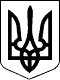                     КАБІНЕТ МІНІСТРІВ УКРАЇНИ 
                        П О С Т А Н О В А 
                  від 26 вересня 2006 р. N 1361 
                               Київ 
            Про надання одноразової адресної грошової 
              допомоги деяким категоріям випускників 
                    вищих навчальних закладів 
 
     Кабінет Міністрів України  п о с т а н о в л я є: 
     1. Установити,  що випускникам вищих навчальних закладів, які 
здобули  освіту  за  напрямами  і  спеціальностями   педагогічного 
профілю  та уклали на строк не менш як три роки договір про роботу 
у загальноосвітніх та  професійно-технічних  навчальних  закладах, 
визначених органами   управління  освітою,  починаючи  з  1  січня 
2007 р.  надається   одноразова   адресна   грошова   допомога   в 
п'ятикратному розмірі мінімальної заробітної плати. 
     2. У  постанові  Кабінету  Міністрів  України  від  17 серпня 
2006 р.  N 1215 ( 1215-2006-п ) "Про зупинення дії деяких постанов 
Кабінету Міністрів  України"  (Офіційний вісник України,  2006 р., 
N 34,  ст.  2429) слова і цифри "від  3  серпня  2006  р.  N  1084 
"Питання державної  підтримки  педагогічних  працівників  із числа 
молодих  фахівців,  які   направляються   у   загальноосвітні   та 
професійно-технічні навчальні заклади" виключити. 
     3. Визнати  такою,  що втратила чинність,  постанову Кабінету 
Міністрів України  від  3  серпня  2006 р.  N 1084 ( 1084-2006-п ) 
"Питання державної підтримки  педагогічних  працівників  із  числа 
молодих   фахівців,   які   направляються   у  загальноосвітні  та 
професійно-технічні навчальні заклади" (Офіційний вісник  України, 
2006 р., N 32, ст. 2314). 
 
     Прем'єр-міністр України                            В.ЯНУКОВИЧ 
     Інд. 28 